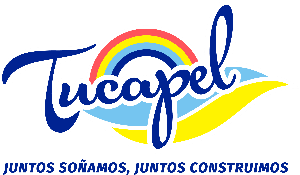 TIPO DE NORMADENOMINACION NORMANUMERO NORMAFECHA NORMAFECHA DE PUBLICACION EN EL DO O INDICACION DEL MEDIO Y FORMA DE PUBLICIDAD(SEGÚN ART 45 Y SIG LEY 19.980)TIENE ENFECTOS GENERALESFECHA ULTIMA ACTUALIZACION (DD/MM/AAAA) SI CORRESPONDE A ACTOS Y RESOLUCIONES CON EFECTOS GENERALESBREVE DESCRIPCION DEL OBJETO DEL ACTOENLACE A LA PUBLICACIONENLACE A LA MODIFICACIONDecretoAlcaldicio104601.04.2016Sitio web organizaciónnoNo aplicaElimina patente  Rol  3-30042enlaceNo aplicaDecretoAlcaldicio121514/04/2016Sitio web organizaciónnoNo aplicaAutoriza  transferencia patente Rol 4-40142enlaceNo aplicaDecretoDecretoAlcaldicio 131625/04/2016Sitio web organizaciónnoNo aplicaAutoriza cambio de local patente Rol 4-40142enlaceNo aplica